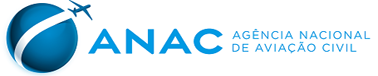 PORTARIA Nº 3471, DE 8 DE NOVEMBRO DE 2018.Homologa o heliponto privado a bordo da unidade Atlantic Star (9PTT).A GERENTE DE CONTROLE E FISCALIZAÇÃO SUBSTITUTA, no uso da atribuição que lhe confere o art. 5º, inciso XIV, da Portaria nº 1.751/SIA, de 6 de julho de 2015, tendo em vista o disposto na Portaria Interministerial nº 1422/MD/SAC-PR, de 5 de junho de 2014, e considerando o que consta do processo nº 00065.047088/2018-14,RESOLVE:Art. 1º Considerar homologado e aberto ao tráfego aéreo o heliponto privado abaixo, com as seguintes características:I - Nome da plataforma/embarcação e sigla: ATLANTIC STAR (9PTT);II - Indicativo de chamada: C6JN6;III - Número de inscrição na Autoridade Marítima Brasileira: 387E000135;IV - Tipo de plataforma/embarcação: Semissubmersível;V - Unidade da Federação: RJ;VI - Área de exploração dos recursos naturais: Bacia de Campos;VII - Posição geográfica: Variável;VIII - Altitude em relação ao nível do mar: 18,80 metros;IX - Resistência do pavimento: 13.000 quilogramas;X - Comprimento máximo do maior helicóptero a operar: 18,70 metros;XI - Condições operacionais: Pousos e decolagens no período diurno. Pousos e decolagens, em caráter de emergência, no período noturno;XII - Classe: 1;XIII - Categoria: H2; eXIV - Sistema de combustível homologado: Não possui.Art. 2º A homologação tem validade até 28 de agosto de 2021.Art. 3º Esta Portaria entra em vigor na data de sua publicação.BARBARA CARVALHO DE AZEVEDO